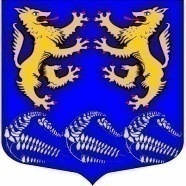 Муниципальное образование«ЛЕСКОЛОВСКОЕ СЕЛЬСКОЕ ПОСЕЛЕНИЕ»Всеволожского муниципального района Ленинградской областиАДМИНИСТРАЦИЯП О С Т А Н О В Л Е Н И Е      30.09.2016 г.      дер. Верхние Осельки	                                    	                          №   265Об утверждении нормативастоимости одного квадратного метраобщей площади жилья на территорииМО «Лесколовское сельское поселение»Всеволожского муниципального районаЛенинградской областина 4-й квартал 2016 годаВ соответствии с Методическими рекомендациями по определению норматива стоимости одного квадратного метра общей площади жилья в муниципальных образованиях Ленинградской области и стоимости одного квадратного метра общей площади жилья в сельской местности Ленинградской области, утвержденными Распоряжением Комитета по строительству Правительства Ленинградской области от 04.12.2015 года № 552 администрация МО «Лесколовское сельское поселение» Всеволожского муниципального района Ленинградской областиПОСТАНОВЛЯЕТ:Утвердить на 4 квартал 2016 года норматив стоимости квадратного метра общей площади жилого помещения по территории муниципального образования «Лесколовское сельское поселение» Всеволожского муниципального района Ленинградской области в размере 41 180,00 (Сорок одна тысяча сто восемьдесят) рублей (Приложение 1). Опубликовать настоящее постановление в средствах массовой информации  и на официальном сайте администрации муниципального образования «Лесколовское сельское поселение» Всеволожского муниципального района Ленинградской области.Настоящее постановление вступает в силу после официального опубликования (обнародования).  Контроль исполнения постановления возложить на сектор муниципального имущества и землепользования. Глава   администрации                                                    А.Г. Ананян